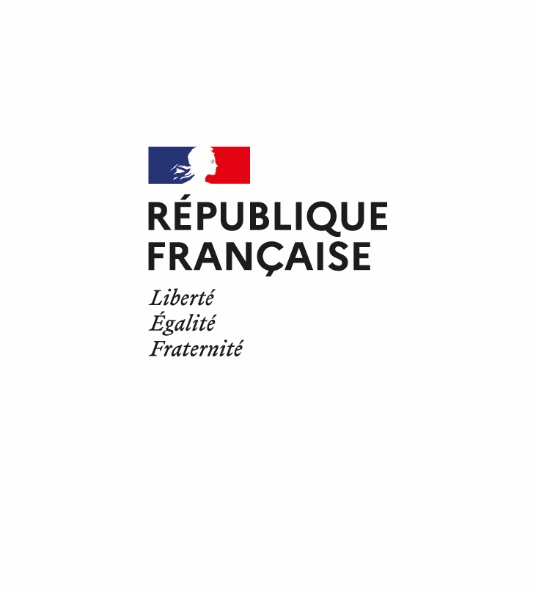 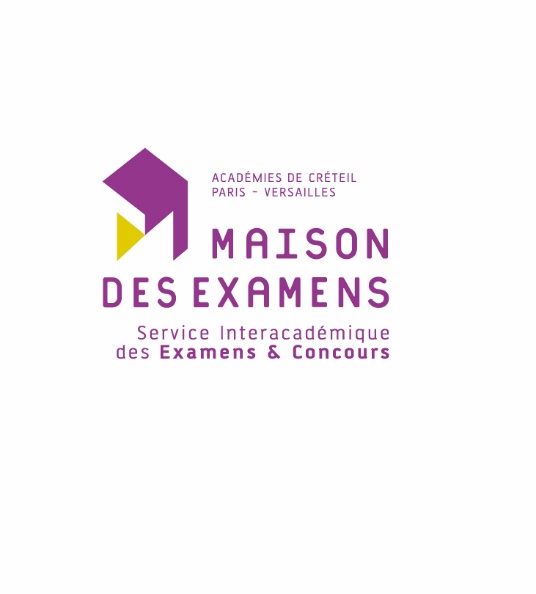 Centre d’examen :Date : CANDIDAT :NOM Prénom :N° du candidat :MODELE :NOM Prénom du modèle :Date de naissance :Nous certifions sur l’honneur que le test nécessaire pour les teintures de cils a été effectué et que son résultat autorise l’utilisation des produits de coloration choisis.Signature du modèle :Fait à ………………………..Le ……………………………2021Signature :Signature du candidat :Fait à ………………………..Le ……………………………2021Signature :ACADEMIE DE ….Session 2021ANNEXE IVBTS Métiers de l’esthétique - cosmétique - parfumerieANNEXE IVBTS Métiers de l’esthétique - cosmétique - parfumerieAttestation à renseigner par le candidat et le modèle età présenter le jour de l’épreuve U41 par le candidatAttestation à renseigner par le candidat et le modèle età présenter le jour de l’épreuve U41 par le candidat